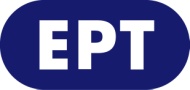 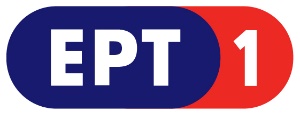                                                                                                                Παρασκευή 11.09.2020                                                                                                                                                                                                                                                                                                                                                                                                                                                                                                                                                                                                                                                                                                                                                                                                                                                                                        Τροποποιήσεις προγράμματος ΕΡΤ1ΣΑΒΒΑΤΟ 12 ΣΕΠΤΕΜΒΡΙΟΥ 2020........................................................................................................06.00 ΩΡΑ ΘΕΣΣΑΛΟΝΙΚΗΣ  WΜε τον Κώστα Λασκαράτο και τον Γιάννη ΣκάλκοΑρχισυνταξία: Χαρά Ψαθά11.00 ΤΑΞΙΔΕΥΟΝΤΑΣ ΜΕ ΤΗ ΜΑΓΙΑ (Ε)  W«Οάσεις Δυτικής Σαχάρας» Η Μάγια ξεκινά το ταξίδι της από τη γνωστή όαση της Σίουα και το φημισμένο μαντείο του Άμμωνος που επισκέφθηκε ο Μέγας Αλέξανδρος το 331 π.X. Διασχίζει τη Μεγάλη θάλασσα Άμμου που ξεκινά νότια της όασης της Σίουα, απλώνεται στη Λιβύη και την Αίγυπτο και προχωράει νότια. Η ιδιότυπη αυτή θάλασσα καλύπτει 72 χιλιάδες χιλιόμετρα και οι αμμοθίνες της ξεπερνούν συχνά τα 100 μέτρα ύψος αλλά και τα 100 χιλιόμετρα μάκρος. Έτσι ο μοναδικός τρόπος να τις ταξιδέψεις είναι να περάσεις από πάνω τους. Το να τις παρακάμψεις είναι απλά αδύνατο…
Γκάρα, Ελ Αρεγκ, Μπαχρέιν, Αιν Ντέλα, Φαράφρα, Μπαχαρίγια: Από όαση σε όαση, ακολουθώντας τη διαδρομή των παλιών καραβανιών, το «Ταξιδεύοντας με τη Μάγια» καταγράφει τον γεωλογικό και ιστορικό πλούτο μιας περιοχής που βρίσκεται δίπλα μας και που γνωρίζουμε ελάχιστα.Φωτογραφία: Χρόνης ΠεχλιβανίδηςΈρευνα: Μάγια ΤσόκληΓραμματεία - έρευνα: Βασιλική ΠολυχρονοπούλουΜοντάζ: Νίκος ΒαβούρηςΠαραγωγή: ONOS Productions12.00 ΕΙΔΗΣΕΙΣ+ΑΘΛΗΤΙΚΑ+ΚΑΙΡΟΣ  W13.00 CITIZEN EUROPE  Κ8  GR       Α' ΤΗΛΕΟΠΤΙΚΗ ΜΕΤΑΔΟΣΗ         Το ντοκιμαντέρ «Citizen Europe» καταγράφει τη ζωή πέντε νέων, καθώς φεύγουν από τη χώρα τους για να ταξιδέψουν στο πλαίσιο του προγράμματος Erasmus της Ευρωπαϊκής Ένωσης.Οι πρωταγωνιστές της ταινίας προέρχονται από διαφορετικά κοινωνικά στρώματα και δραστηριοποιούνται σε χώρους όπως η βιομηχανία, οι τέχνες, η εκπαίδευση, η ιατρική και ο εθελοντισμός. Από τη Γαλλία, τη Γερμανία και την Ιρλανδία ώς την Πολωνία, τη Βουλγαρία, τη Λιθουανία και την Ελλάδα, τους ακολουθούμε καθώς έρχονται σε επαφή με μια νέα πραγματικότητα και αντιμετωπίζουν τις καθημερινές προκλήσεις της ζωής σε ένα ξένο περιβάλλον.Παράλληλα, γνωρίζουμε την πρώτη γενιά Ευρωπαίων που συμμετείχαν στο Erasmus τη δεκαετία του 80’ και ’90, οι οποίοι μοιράζονται τις μνήμες τους, περιγράφουν πώς η εμπειρία τους σημάδεψε τη ζωή τους και πόσο έχει αλλάξει η Ευρώπη τα τελευταία 30 χρόνια.Η ταινία, που έκανε πρεμιέρα τον Μάιο του 2019, είναι ένα κινηματογραφικό πορτρέτο μιας ηπείρου σε μετάβαση, σε μια περίοδο που η προσφυγική κρίση, η ανεργία των νέων και το Βrexit δοκιμάζουν τα όρια της Ευρώπης και καθορίζουν το μέλλον της.Κορυφαίοι διανοητές και επιστήμονες φωτίζουν τις προκλήσεις που αντιμετωπίζουν οι νέοι Ευρωπαίοι σήμερα, μεταξύ άλλων ο πολιτικός επιστήμονας Ιβάν Κράστεφ, ο ιστορικός Τίμοθι Γκάρτον Ας, ο καθηγητής Λουκάς Τσούκαλης και η επικεφαλής Κοινωνικής Πολιτικής του ΟΟΣΑ Μόνικα Κέσερ, καθώς και εκπαιδευτικοί που συνεισφέρουν στο πρόγραμμα Erasmus σε όλη την Ευρώπη.Σκηνοθεσία: Αγγελική Αριστομενοπούλου & Ανδρέας ΑποστολίδηςΔιάρκεια: 56’Παραγωγή: 2019  Ελλάδα, Anemon Productions / Ρέα Αποστολίδη & Γιούρι ΑβέρωφΣυμπαραγωγοί: Γαλλία / Seppia, Cedric Bonin Ιρλανδία / Underground Films, Rachel Lysaght Βουλγαρία / Agitprop, Martichka BozhilovaΧρηματοδότες: ARTE, RTE, ΕΡΤ, RTP, CYBC, MRKTV, BTV, Screen Ireland, CNC, Bulgarian National Film Center, Region Grand West, Strasbourg Eurometropole, Procirep-AngoaΣυνεργάτες: Arte Europe, Moving Docs, Friedrich Ebert Stiftung, Institut Francais, Goethe Institut, ESN14.00 ΣΥΜΒΑΙΝΕΙ ΣΤΗΝ ΕΥΡΩΠΗ  W Mε τους Γιώργο Παπαγεωργίου και Κλειώ Νικολάου15.00 ΕΙΔΗΣΕΙΣ+ΑΘΛΗΤΙΚΑ+ΚΑΙΡΟΣ  W16.00 ΙΣΤΟΡΙΕΣ ΜΟΔΑΣ ΜΕ ΤΗΝ ΚΑΤΙΑ ΖΥΓΟΥΛΗ  W «Λουκία»17.00 Η ΖΩΗ ΑΛΛΙΩΣ (Ε) «Στην αγκαλιά της Αίγινας» W18.00 ΕΙΔΗΣΕΙΣ/Δελτίο στη Νοηματική W18.15 ΑΥΤΟΣ ΚΑΙ Ο ΑΛΛΟΣ (Ε)  WΟ Θοδωρής Βαμβακάρης και ο Τάκης Γιαννούτσος υποδέχονται τον Χάρη Ρώμα στην εκπομπή «Αυτός και ο άλλος».Ο δημοφιλής τηλεοπτικός «Κατακουζηνός» ή «Πώποτας», αναπολεί με συγκίνηση την πρώτη φορά που πάτησε στο θεατρικό σανίδι, όταν ύστερα από επιλογή του Μάνου Χατζιδάκι έγινε το νεαρότερο μέλος της θεατρικής «Πορνογραφίας» το 1983.Θυμάται στιγμές της συνεργασίας του με τη Σαπφώ Νοταρά, μιλά για όσα τον κάνουν περήφανο – όχι μόνο στην επαγγελματική αλλά και στην προσωπική ζωή του – ανατρέχει στις πιο αγαπημένες δουλειές του στην τηλεόραση κι αποκαλύπτει τι καινούριο σχεδιάζει για το μέλλον, όχι απαραιτήτως μόνο σε σχέση με την τέχνη…19.00 HELEXPO ΦΟΡΟΥΜ ΘΕΣΣΑΛΟΝΙΚΗ  WΟΜΙΛΙΑ ΤΟΥ ΠΡΩΘΥΠΟΥΡΓΟΥ ΚΥΡΙΑΚΟΥ ΜΗΤΣΟΤΑΚΗΑπευθείας μετάδοση20.00 Η ΜΗΧΑΝΗ ΤΟΥ ΧΡΟΝΟΥ (Ε) «Μικρά και μεγάλα ψέματα της Ιστορίας» WΜικρά και μεγάλα ψέματα της Ιστορίας παρουσιάζει η «Μηχανή του χρόνου» με τον Χρίστο Βασιλόπουλο.Η εκπομπή καταγράφει γεγονότα που αποτέλεσαν σημαντικό κομμάτι των ιστορικών βιβλίων και συχνά των Μέσων  Ενημέρωσης, τα οποία όμως είτε δεν συνέβησαν ποτέ είτε εξελίχτηκαν με διαφορετικό τρόπο.Όπως την ιστορία του τέρατος του Λοχ Νες που μέχρι σήμερα πιστεύουν ότι ζει και βασιλεύει, στη γαλήνια λίμνη κοντά στο Ινβερνές της Σκοτίας. Αν και έγινε προσπάθεια με φωτογραφίες, φιλμ και βίντεο να πειστεί η κοινή γνώμη ότι υπάρχει, αυτό δεν αποδείχτηκε ποτέ. Παρ' όλα αυτά, μέχρι και σήμερα η λίμνη αποτελεί κέντρο ενδιαφέροντος τουριστών από όλον τον κόσμο, που ταξιδεύουν εκεί για να δουν ένα πλάσμα που δεν υπήρξε ποτέ.Παρόμοια είναι και η περίπτωση του γίγαντα του Κάρντιφ της Νέας Υόρκης. Ένας άθεος διαφώνησε έντονα με έναν ιερέα σχετικά με ένα κεφάλαιο της Γένεσης, το οποίο ανέφερε ότι η Γη κατοικήθηκε αρχικά από γίγαντες. Ύστερα από αυτό, ένας άθεος αγρότης κατασκεύασε ένα γύψινο άγαλμα ύψους 3 μέτρων, το οποίο έθαψε στη γη για ένα χρόνο μέχρι την «τυχαία» ανακάλυψή του. Χιλιάδες Αμερικανοί έσπευσαν στο Κάρντιφ για να δουν από κοντά τον γίγαντα, αλλά τελικά ο αγρότης παραδέχθηκε την απάτη του. Και όμως, αυτό δεν πτόησε κανέναν και μέχρι σήμερα ο γίγαντας του Κάρντιφ εκτίθεται σε μουσείο και αποτελεί αξιοθέατο για την περιοχή.Η «Μηχανή του χρόνου» παρουσιάζει, επίσης, την περίπτωση του ταλαντούχου ζωγράφου Ελμίρ ντε Ορί, που έγραψε ιστορία πλαστογραφώντας διάσημα έργα ζωγραφικής. Ο Ντε Ορί πήγε την απάτη ένα βήμα παραπέρα, όταν αποφάσισε να μην αντιγράφει απλώς τους πίνακες μεγάλων ζωγράφων, αλλά να δημιουργεί έργα με το δικό τους στυλ. Η ζωή του έγινε ντοκιμαντέρ και από τον Όρσον Ουέλς, όπου ο πλαστογράφος έδειχνε τον τρόπο με τον οποίο αντέγραφε τους πίνακες και τους πωλούσε σε συλλέκτες.Η εκπομπή ασχολείται επίσης και με τα μακαρονόδεντρα του BBC, που αποτελεί μια από τις θρυλικότερες φάρσες της τηλεόρασης. Το ρεπορτάζ που παρουσίασε το δίκτυο, την πρωταπριλιά του 1957, έπεισε εκατομμύρια Άγγλους ότι τα μακαρόνια φυτρώνουν στα δέντρα.Συγκλονιστικές είναι οι εικόνες από το πυρηνικό ατύχημα που συνέβη το 1986, στο εργοστάσιο του Τσέρνομπιλ τής τότε Σοβιετικής Ένωσης, που μόλυνε με ραδιενεργό νέφος πολλές χώρες της Ευρώπης. Παρά το μέγεθος της καταστροφής που άφησε πίσω της πολλά θύματα, οι σοβιετικές αρχές αρνούνταν να δημοσιοποιήσουν το γεγονός και προσπάθησαν να αποκρύψουν το μέγεθος της καταστροφής. Η «Μηχανή του χρόνου» περιγράφει πώς έγινε η καθυστέρηση που υπήρξε μοιραία για όσους Σοβιετικούς και Ευρωπαίους εκτέθηκαν στη ραδιενέργεια.Η εκπομπή ασχολείται επίσης και με ένα από τα μεγαλύτερα ψέματα της Ιστορίας, που αφορά στην καταστροφή της Ρώμης το 67 μ.Χ., από τον αυτοκράτορα Νέρωνα. Ο ισχυρισμός αυτός ακολουθείται από την άποψη πως ο Νέρωνας τις μέρες της φωτιάς παρακολουθούσε εκστασιασμένος παίζοντας την αγαπημένη του άρπα. Η θεωρία αυτή, μάλιστα, εμφανίζεται σε ιστορικά βιβλία που γράφτηκαν έναν αιώνα μετά τον θάνατό του. Η έρευνα των ιστορικών, όμως, απέδειξε ότι, όχι μόνο δεν έβαλε τη φωτιά ο αυτοκράτορας που εκείνο το διάστημα έλειπε από τη Ρώμη, αλλά όταν το έμαθε έτρεξε και βοήθησε με κάθε τρόπο τους πυροπαθείς.Στην εκπομπή μιλούν ο καθηγητής ΜΜΕ του Εθνικού και Καποδιστριακού Πανεπιστημίου Αθηνών Γιώργος Πλειός, οι δημοσιογράφοι Δημήτρης Καμπουράκης, Έρση Βατού και Τίτος Αθανασιάδης, ο εικαστικός Χαράλαμπος Δερματάς, καθώς και ο ιστορικός Νίκος Γιαννόπουλος.21.00 ΚΕΝΤΡΙΚΟ ΔΕΛΤΙΟ ΕΙΔΗΣΕΩΝ+ΑΘΛΗΤΙΚΑ+ΚΑΙΡΟΣ W............................................................................................................Νυχτερινές επαναλήψεις03.10 Η ΖΩΗ ΑΛΛΙΩΣ (Ε) ημέρας04.00 CITIZEN EUROPE (E) ημέρας 05.00 ΙΣΤΟΡΙΕΣ ΜΟΔΑΣ (Ε) ημέρας05.45 ΣΑΝ ΣΗΜΕΡΑ ΤΟΝ 20ό ΑΙΩΝΑ (Ε)H εκπομπή «ΤΑΞΙΔΕΥΟΝΤΑΣ ΜΕ ΤΗ ΜΑΓΙΑ: Κούβα, Α΄&Β' Μέρος» (Ε) W προγραμματίστηκε το ΣΑΒΒΑΤΟ 19 ΣΕΠΤΕΜΒΡΙΟΥ 2020 στις 10:00.ΚΥΡΙΑΚΗ 13 ΣΕΠΤΕΜΒΡΙΟΥ 2020........................................................................................................06.00  ΩΡΑ ΘΕΣΣΑΛΟΝΙΚΗΣ  WΜε τον Κώστα Λασκαράτο και τον Γιάννη ΣκάλκοΑρχισυνταξία: Χαρά Ψαθά10.00 ΤΑΞΙΔΕΥΟΝΤΑΣ ΜΕ ΤΗ ΜΑΓΙΑ (Ε)  W «Υεμένη» (Α' και Β' Μέρος}12.00 ΕΙΔΗΣΕΙΣ+ΑΘΛΗΤΙΚΑ+ΚΑΙΡΟΣ  W13.00 HELEXPO ΦΟΡΟΥΜ ΘΕΣΣΑΛΟΝΙΚΗ  WΣΥΝΕΝΤΕΥΞΗ ΤΥΠΟΥ ΤΟΥ ΠΡΩΘΥΠΟΥΡΓΟΥ ΚΥΡΙΑΚΟΥ ΜΗΤΣΟΤΑΚΗΑπευθείας μετάδοση15.00 ΕΙΔΗΣΕΙΣ+ΑΘΛΗΤΙΚΑ+ΚΑΙΡΟΣ  W16.00 ΠΡΟΣΩΠΙΚΑ  W«Στο όρος των Kελλίων, της ιστορίας και της παράδοσης» Πήλιο - Β' Μέρος 17.00 ΑΥΤΟΣ ΚΑΙ Ο ΑΛΛΟΣ (Ε) «Χρήστος Χατζηπαναγιώτης» W18.00 ΕΙΔΗΣΕΙΣ/Δελτίο στη Νοηματική W18.15 ΕΛΛΗΝΙΚΗ ΤΑΙΝΙΑ «Κάθε κατεργάρης στον πάγκο του»20.00 Η ΜΗΧΑΝΗ ΤΟΥ ΧΡΟΝΟΥ (Ε) «Λάμπρος Κωνσταντάρας» W 21.00 ΚΕΝΤΡΙΚΟ ΔΕΛΤΙΟ ΕΙΔΗΣΕΩΝ+ΑΘΛΗΤΙΚΑ+ΚΑΙΡΟΣ W............................................................................................................